Popeleční středa následuje po masopustním úterý. Připadá na 46. den před Velikonoční nedělí a je vlastně prvním dnem postní doby.Na Popeleční středu uděluje kněz věřícím popelec, to znamená, že jim udělá na čelo znamení kříže z popela. Připomíná se tak pomíjivost člověka a vyjadřuje odhodlání žít bez hříchu.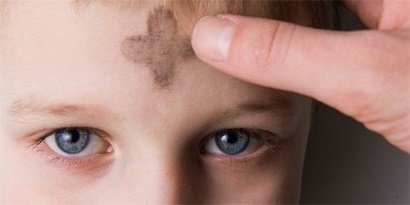 . Popeleční středou začíná čtyřicetidenní půst, který trvá až do Velikonoc. Předvelikonoční postní období se ale netýká jen odříkání si masa nebo omezování množství jídla, ale i duchovnějších stránek života. Není špatné zkusit se aspoň na chvíli vzdát nějakého zlozvyku. 